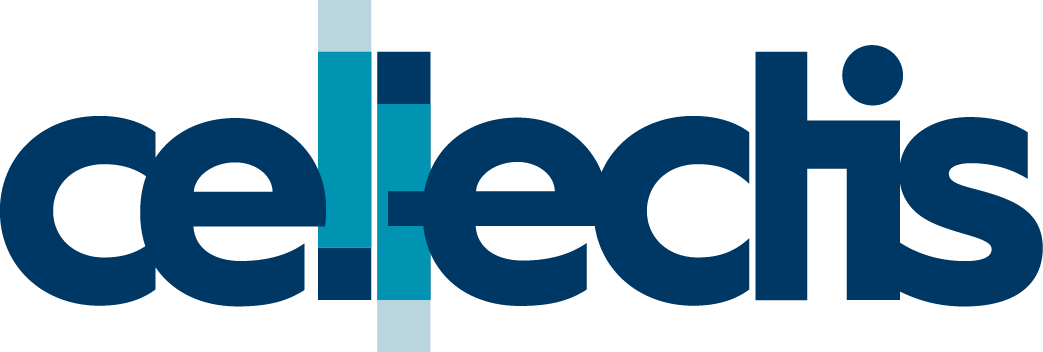 Information mensuelle relative au nombre total des droits de vote et d’actions composant le capital social(Article 223-16 du Règlement Général de l’Autorité des Marchés Financiers)Place de cotation : NYSE Euronext ParisCode ISIN : FR0010425595À propos de CellectisCellectis est une entreprise biopharmaceutique au stade clinique spécialisée dans le développement d’une nouvelle génération d’immunothérapies contre le cancer fondées sur les cellules CAR-T ingénierées (UCART). En capitalisant sur ses 17 ans d'expertise en ingénierie des génomes, sur sa technologie d’édition du génome TALEN® et sur la technologie pionnière d’électroporation PulseAgile – Cellectis utilise la puissance du système immunitaire pour cibler et éliminer les cellules cancéreuses. Grâce à ses technologies pionnières d'ingénierie des génomes appliquées aux sciences de la vie, le groupe Cellectis a pour objectif de créer des produits innovants dans de multiples domaines ciblant plusieurs marchés. Cellectis est cotée sur le marché Alternext (code : ALCLS) ainsi que sur le Nasdaq (code : CLLS). Pour en savoir plus, visitez notre site internet : www.cellectis.comTalking about gene editing? We do it.TALEN® est une marque déposée, propriété du Groupe Cellectis.
Pour plus d'informations, veuillez contacter :Contacts media :
Jennifer Moore, VP of Communications, 917-580-1088, media@cellectis.com
Caroline Carmagnol, ALIZE RP, 01 44 54 36 66, cellectis@alizerp.comContact relations investisseurs :
Simon Harnest, VP of Corporate Strategy and Finance, 646-385-9008, simon.harnest@cellectis.comAvertissement
Le présent communiqué et les informations qu’il contient ne constituent ni une offre de vente ou de souscription, ni la sollicitation d’un ordre d’achat ou de souscription des actions Cellectis dans un quelconque pays. Ce communiqué de presse contient des déclarations prospectives sur les objectifs de la Société qui reposent sur les estimations et anticipations actuelles des dirigeants de la Société et sont soumises à des facteurs de risques et incertitudes qui, s’ils se révélaient, pourraient remettre en question les objectifs ci-après évoqués. DateNombre total d’actions composant le capital socialNombre total de droits de vote31/08/201735 415 47340 705 002